Администрация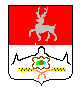 Большемурашкинского муниципального районаНижегородской областиПОСТАНОВЛЕНИЕ06.02.2012 г.                                                          №    59О внесении изменений в Устав Муниципального бюджетного дошкольного образовательного учреждения детского сада № 2 им. Н.К. КрупскойНа основании предписания управления по контролю и надзору в сфере образования  (акт проверки № 316-11-35/334 от 23.11.2011г.), в целях приведения в соответствии с законодательством Российской Федерации, администрация Большемурашкинского муниципального района                          постановляет:1. Внести изменения в Устав Муниципального бюджетного дошкольного образовательного учреждения детского сада № 2 им. Н.К. Крупской (прилагаются).2.Провести регистрацию изменений Устава в установленном законодательством Российской Федерации порядке.З.От имени учредителя - администрации Большемурашкинского муниципального района полномочия заявителя в регистрирующем органе делегировать - заведующей Муниципального бюджетного дошкольного образовательного учреждения детского сада № 2 им. Н.К. Крупской - Калита Г.Б.Глава администрации района                                                                   В.В.КокуринУтверждено:постановлением администрации Большемурашкинского муниципального района                                                                            от   06.02.2012г.   №   59Изменения и дополнения в Устав Муниципального бюджетного дошкольного образовательного учреждения детского сада № 2 им.Н.К.Крупской1. Пункт 3.6.  раздел 3 Устава изложить в следующей редакции: Прием детей дошкольного возраста в Учреждение осуществляется на основании  медицинского заключения, заявления и документов, удостоверяющих личность одного из родителей (законных представителей).Заведующий ДОУ при приеме заявления обязан ознакомиться с документом, удостоверяющим личность заявителя для установления права полномочий законного представителя ребенка.2. Пункт  3.7. раздел 3 Устава  исключить. 